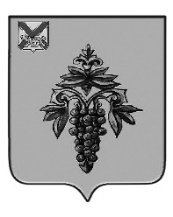 ДУМА ЧУГУЕВСКОГО МУНИЦИПАЛЬНОГО ОКРУГА Р Е Ш Е Н И ЕПринято Думой Чугуевского муниципального округа«22» сентября 2023 годаСтатья 1. Внести в Положение о пенсионном обеспечении муниципальных служащих Чугуевского муниципального округа, утвержденное решением Думы Чугуевского муниципального округа от 01 ноября 2021 года № 280-НПА (в редакции решений от 30.05.2022 № 373-НПА, от 28.07.2022 № 387-НПА, от 26.12.2022 № 437-НПА) (далее – Положение) следующие изменения:1) в пункте 1.4 Положения слова «Единой государственной информационной системе социального обеспечения» заменить на «Единой централизованной цифровой платформе в социальной сфере»;2) приложение № 4 к Положению изложить в новой редакции:«Приложение № 4                         к Положению о пенсионном обеспечении муниципальных служащих Чугуевского муниципального округаФорма 4КОМИССИЯПО УСТАНОВЛЕНИЮ ПЕНСИИ ЗА ВЫСЛУГУ ЛЕТ МУНИЦИПАЛЬНЫМ СЛУЖАЩИМ ЧУГУЕВСКОГО МУНИЦИПАЛЬНОГО ОКРУГАРЕШЕНИЕОБ УСТАНОВЛЕНИИ (ПРИОСТАНОВЛЕНИИ, ВОЗОБНОВЛЕНИИ,ПРЕКРАЩЕНИИ, ОТКАЗЕ В НАЗНАЧЕНИИ) ПЕНСИИ ЗА ВЫСЛУГУ ЛЕТ «__» ___________ 20__ г.                                                                        № ______________________________________________________________________________(фамилия, имя, отчество)замещавшему (ей) должность муниципальной службы ______________________________ _______________________________________________________________________(наименование должности)_______________________________________________________________________                        (наименование органа местного самоуправления)1. Установить пенсию за выслугу лет с «__» ___________ 20__ г. в размере ______ руб. ______ коп.Стаж муниципальной службы (работы) составляет ________________ лет.Размер среднемесячного денежного содержания, из которого исчисляется пенсия за выслугу лет, составляет _______ руб. _____ коп., в том числе должностной оклад __________ руб. _____ коп.    __________ процентов среднемесячного денежного содержания.Общая сумма фиксированной выплаты к страховой пенсии и повышений фиксированной выплаты к страховой пенсии составляет ______ руб. ____ коп.2. Приостановить выплату пенсии за выслугу лет с ____________________в связи с                                                                                                                                 (дата)______________________________________________________________________(указать основание)3. Возобновить выплату пенсии за выслугу лет с _____________________ в связи с                                                                                                (дата) ______________________________________________________________________(указать основание)  4. Прекратить выплату пенсии за выслугу лет с______________________ в связи с                                                                                          (дата)______________________________________________________________________(указать основание)5. Отказать в назначении пенсии за выслугу лет в связи с _____________________________________________________________________________________________(указать основание)  Председатель комиссии   _______________________                                                       (Ф.И.О.)Секретарь комиссии      _______________________                                                   (Ф.И.О.)М.П.».Статья 2.Настоящее решение вступает в силу со дня его официального опубликования.Глава Чугуевского муниципального округа                                                             Р.Ю. Деменев«25» сентября 2023 года№ 509 – НПА О внесении изменений в решение Думы Чугуевского муниципального округа от 01 ноября 2021 года № 280-НПА «Положение о пенсионном обеспечении муниципальных служащих Чугуевского муниципального округа»